	IEGULDĪJUMS TAVĀ NĀKOTNĒ 	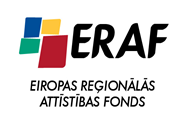 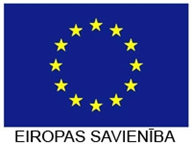 ‘’Mācību darbnīcu infrastruktūras renovācija un mācību iekārtu un aprīkojuma modernizācija profesionālās izglītības programmu īstenošanas uzlabošanai’’(2010/0182/3DP/3.1.1.1.0/10/IPIA/VIAA/061)2013.gada 11.februārī saskaņots un noslēgts līgums ar SIA Grandus par mācību iekārtu un aprīkojuma piegādi un uzstādīšanu.Tiek izstrādāta dokumentācija iepirkuma procedūras izsludināšanai par nepieciešamo informācijas tehnoloģiju un mēbeļu iegādi. 31.03.2013.